产品特性： 低频激励器，通过发送 125K 低频激励信号传递地址信息，通过与 2.4G 有源激励标签的组合，可以实现点定位功能。产品参数：125K低频激励器VGL-125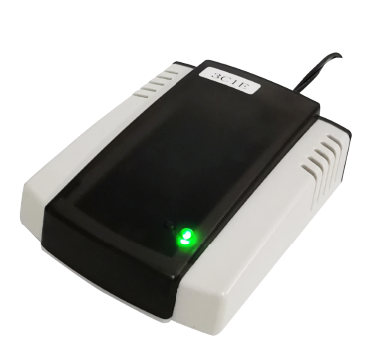 产品型号VGL-125产  品  参  数	产  品  参  数	工作频率125KHz调制方式OOK空中速率2Kbps激励距离3m<数据编码Manchester输入电压9V~24V推荐电压12V工作电流< 100mA外形尺寸130mm x 102mm x 41mm包  装  及  附  件包  装  及  附  件包装白色纸盒包装产品2.4G 阅读器		1 台附件DC12V(0.5A)电源	1 个